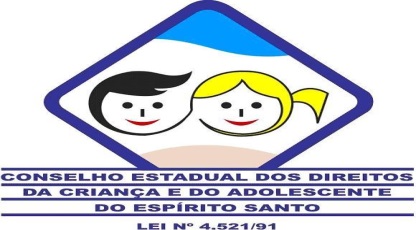 CONSELHO ESTADUAL DOS DIREITOS DA CRIANÇA E DO ADOLESCENTE DO ESPÍRITO SANTO-CRIAD(Instituído pela Lei nº 4.521, de 18 de janeiro de 1991).CALENDÁRIO ANUAL REUNIÕES ORDINÁRIASEndereço: Rua: General Osório, 83, Edifício Portugal (16º andar), Centro, Vitória – ES. DATAHORÁRIO30/01/201814h às 17h27/02/201814h às 17h27/03/201814h às 17h24/04/201814h às 17h29/05/201814h às 17h26/06/201814h às 17h31/07/201814h às 17h28/08/201814h às 17h25/09/201814h às 17h30/10/201814h às 17h27/11/201814h às 17h11/12/201814h às 17h